為孩子建造一座數學想想故事屋支點計畫 課後社團老師培訓     簡章2021   台中場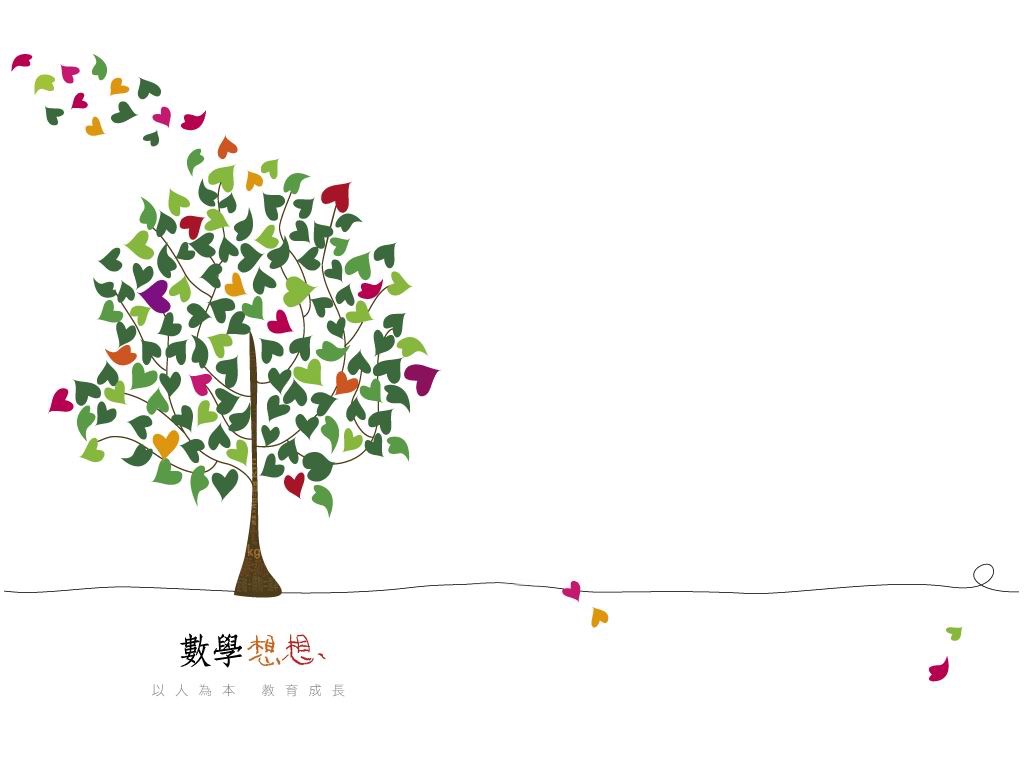       「數學想想」在台北、新竹、台中、台南、高雄等都會區開課超過十年，廣受家長跟孩子歡迎，孩子變得喜歡數學，連帶學校課業也受到正面的影響，不僅如此，「數學想想」也備受校長跟老師推崇，參與「支點計畫」的宜蘭士敏國小薛校長以及台南光榮國小蔡校長都說：「數學想想非常符合108課綱素養教學」。      自2019年9月開始，我們正式在非都會區，及位處都會邊緣地帶的國小，成立數學想想故事屋課後社團，足跡遍及宜蘭、基隆、台中、嘉義、台南、高雄、及屏東等地，老師在課堂上運用遊戲及繪本故事，提高孩子在數學討論的參與程度，並幫助學生建立「敢猜、愛講、不怕錯」的學習精神，期末問卷時，許多孩子都反應參與社團後，漸漸發現數學沒那麼難，而且十分有趣。       本培訓計畫將以未來社團的授課單元為內容進行培訓，通過「完整培訓」及「試教考核」方成為數想社團老師，由數學想想國媒合或派遣擔任社團老師，派任後支薪。報名資格大專畢能夠在平日擔任「數學想想故事屋」老師喜歡數學、愛說故事、有教育熱忱培訓日期：2021 / 1/ 14 – 1 /15    (四、五)， 總時數14小時。培訓地點： 人本教育文教基金會台中聯合辦公室(台中市美村路一段30號3樓)培訓費用：1500元 (完成兩天14小時培訓課程，結業贈送數學想想一套五冊，限一二年級/原價1980元。本培訓不開放線上授課，若臨時無法出席，均以退費辦法處理 )招生人數：50位主辦單位：財團法人人本教育文教基金會協辦單位:：台中市牛罵頭文化協進會  /  緣和國際同濟會課程表：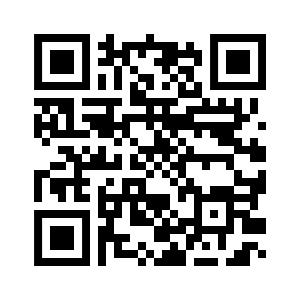 報名網址：https://hefmaththinking.backme.tw/shops/837洽詢電話0922-823-852  馮雪容/支點計畫專員fongyota@hef.org.tw第一天第一天時間課程內容09：00 ~ 09：20計畫說明及相見歡09：20 ~ 10：20認識數學想想休息 (10分鐘)休息 (10分鐘)10：30 ~ 12：20社團單元一導讀與討論午餐 (50分鐘)午餐 (50分鐘)13：10 ~ 15：00社團單元一導讀與討論休息 (10分鐘)休息 (10分鐘)15：10 ~ 16：30課堂模樣，社團經營與師生關係第二天第二天時間課程內容09：00 ~ 11：00自選單元磨刀練劍，分組討論、共同報告11：00 ~ 12：00社團單元一導讀與討論午餐 (50分鐘)午餐 (50分鐘)12：50 ~ 14：50社團單元一導讀與討論休息 (10分鐘)休息 (10分鐘)15：00 ~ 16：30綜合討論、結業授證